Информационная карта  учителя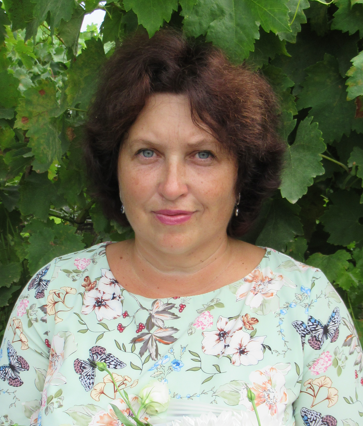 Полякова___________________________________ 
(фамилия) 
Татьяна    Васильевна________________________________________________ 
(имя, отчество) 
муниципальное бюджетное общеобразовательное учреждение Щедровская основная общеобразовательная школа1. Общие сведения1. Общие сведения1. Общие сведенияДата рождения (день, месяц, год) 31.08.1973 г31.08.1973 гМесто рождения г. Новошахтинск   Ростовской областиг. Новошахтинск   Ростовской областиАдреса в Интернете (сайт, блог и т. д.).http://nsportal.ru/polyakova-tatyana-vasilevnahttp://ped-kopilka.ru/users/PTVhttp://www.proshkolu.ru/user/TatVasPolyakova/http://nsportal.ru/polyakova-tatyana-vasilevnahttp://ped-kopilka.ru/users/PTVhttp://www.proshkolu.ru/user/TatVasPolyakova/                                                                     2.Работа                                                                     2.Работа                                                                     2.РаботаОбщий трудовой и педагогический стаж Общий трудовой и педагогический стаж 30 летКвалификационная категория Квалификационная категория высшая3. Образование3. Образование3. ОбразованиеНазвание и год окончания учреждения профессионального образования Шахтинское педагогическое училище ,1992 гФедеральное государственное учреждение высшего профессионального образования «Южный федеральный университет», г.Ростов-на –Дону, 2011 гШахтинское педагогическое училище ,1992 гФедеральное государственное учреждение высшего профессионального образования «Южный федеральный университет», г.Ростов-на –Дону, 2011 гСпециальность, квалификация по диплому учитель начальных классов по специальности «Педагогика и методика начального образования»учитель начальных классов по специальности «Педагогика и методика начального образования»       4. Профессиональные ценности       4. Профессиональные ценности       4. Профессиональные ценностиПедагогическое кредо Педагогическое кредо Не бывает бывших учеников!  (Мы всегда в ответе за тех, кого «приручили!»)Почему нравится работать в школе Почему нравится работать в школе Люблю учить и учиться в тесном сотрудничестве с моими учениками. Нравится само общение с маленькими детьми.  Не представляю себя в другой профессии. 5. Мои грамоты и благодарности5. Мои грамоты и благодарности5. Мои грамоты и благодарности1. Грамота Отдела образования  Администрации Чертковского района  за успехи в организации и совершенствовании  учебного и воспитательного процессов ,формирование интеллектуального  ,культурного и нравственного развития личности ,большой личный вклад в практическую подготовку учащихся./ Приказ  от 03. 10 .05 г №136-К /.2. Благодарность Администрации МОУ Щедровской ООШ за активное участие в мероприятиях по подготовке к аккредитации школы. / Приказ №34 от 15.10.2007г /.3.Грамота Отдела образования Администрации Чертковского района Ростовской области в связи с празднованием Международного дня учителя. /Приказ Отдела образования Чертковского района от 19.09.2014 г. №343 /4. Благодарственное письмо Главы Чертковского района О.И.Подгорной за активное участие в социальном проекте на Грант Губернатора Ростовской области:" Педсовет и К@"/ постановление Администрации Чертковского района от 22.12.2014 г. № 1671./5.Благодарственное письмо редактора газеты " Вести Чертковские" Зеленина А.Н.  за участие в социальном проекте на Грант Губернатора Ростовской области " Педсовет и К@"  от 23 декабря 2014 г./6..Благодарственное письмо Главы Администрации Чертковского района О.И. Подгорной в связи с профессиональным праздником - Днём учителя. /постановление Администрации Чертковского района от 28.09.2016 г № 634/7.Грамота Отдела образования  Администрации Чертковского района Ростовской области - лауреату 2 степени муниципального конкурса " Учитель года - 2017" и победителю в номинации "Урок - поэзия души" /Приказ Отдела образования Администрации Чертковского района ростовской области от 26.01.2017 №23-к/8. Благодарственное письмо от директора МБОУ Щедровская ООШ за успешное  участие в муниципальном  туре конкурса " Учитель Года 2017" /Приказ №1 от 30.01.17 г/9. Благодарственное письмо ОО Администрации Чертковского района Ростовской области  за подготовку призёра муниципального этапа Всероссийского конкурса сочинений «Нелегко быть ребенком! Сложно, очень сложно. Что это вообще значит — быть ребенком?»., сентябрь, 2022 год.1. Грамота Отдела образования  Администрации Чертковского района  за успехи в организации и совершенствовании  учебного и воспитательного процессов ,формирование интеллектуального  ,культурного и нравственного развития личности ,большой личный вклад в практическую подготовку учащихся./ Приказ  от 03. 10 .05 г №136-К /.2. Благодарность Администрации МОУ Щедровской ООШ за активное участие в мероприятиях по подготовке к аккредитации школы. / Приказ №34 от 15.10.2007г /.3.Грамота Отдела образования Администрации Чертковского района Ростовской области в связи с празднованием Международного дня учителя. /Приказ Отдела образования Чертковского района от 19.09.2014 г. №343 /4. Благодарственное письмо Главы Чертковского района О.И.Подгорной за активное участие в социальном проекте на Грант Губернатора Ростовской области:" Педсовет и К@"/ постановление Администрации Чертковского района от 22.12.2014 г. № 1671./5.Благодарственное письмо редактора газеты " Вести Чертковские" Зеленина А.Н.  за участие в социальном проекте на Грант Губернатора Ростовской области " Педсовет и К@"  от 23 декабря 2014 г./6..Благодарственное письмо Главы Администрации Чертковского района О.И. Подгорной в связи с профессиональным праздником - Днём учителя. /постановление Администрации Чертковского района от 28.09.2016 г № 634/7.Грамота Отдела образования  Администрации Чертковского района Ростовской области - лауреату 2 степени муниципального конкурса " Учитель года - 2017" и победителю в номинации "Урок - поэзия души" /Приказ Отдела образования Администрации Чертковского района ростовской области от 26.01.2017 №23-к/8. Благодарственное письмо от директора МБОУ Щедровская ООШ за успешное  участие в муниципальном  туре конкурса " Учитель Года 2017" /Приказ №1 от 30.01.17 г/9. Благодарственное письмо ОО Администрации Чертковского района Ростовской области  за подготовку призёра муниципального этапа Всероссийского конкурса сочинений «Нелегко быть ребенком! Сложно, очень сложно. Что это вообще значит — быть ребенком?»., сентябрь, 2022 год.1. Грамота Отдела образования  Администрации Чертковского района  за успехи в организации и совершенствовании  учебного и воспитательного процессов ,формирование интеллектуального  ,культурного и нравственного развития личности ,большой личный вклад в практическую подготовку учащихся./ Приказ  от 03. 10 .05 г №136-К /.2. Благодарность Администрации МОУ Щедровской ООШ за активное участие в мероприятиях по подготовке к аккредитации школы. / Приказ №34 от 15.10.2007г /.3.Грамота Отдела образования Администрации Чертковского района Ростовской области в связи с празднованием Международного дня учителя. /Приказ Отдела образования Чертковского района от 19.09.2014 г. №343 /4. Благодарственное письмо Главы Чертковского района О.И.Подгорной за активное участие в социальном проекте на Грант Губернатора Ростовской области:" Педсовет и К@"/ постановление Администрации Чертковского района от 22.12.2014 г. № 1671./5.Благодарственное письмо редактора газеты " Вести Чертковские" Зеленина А.Н.  за участие в социальном проекте на Грант Губернатора Ростовской области " Педсовет и К@"  от 23 декабря 2014 г./6..Благодарственное письмо Главы Администрации Чертковского района О.И. Подгорной в связи с профессиональным праздником - Днём учителя. /постановление Администрации Чертковского района от 28.09.2016 г № 634/7.Грамота Отдела образования  Администрации Чертковского района Ростовской области - лауреату 2 степени муниципального конкурса " Учитель года - 2017" и победителю в номинации "Урок - поэзия души" /Приказ Отдела образования Администрации Чертковского района ростовской области от 26.01.2017 №23-к/8. Благодарственное письмо от директора МБОУ Щедровская ООШ за успешное  участие в муниципальном  туре конкурса " Учитель Года 2017" /Приказ №1 от 30.01.17 г/9. Благодарственное письмо ОО Администрации Чертковского района Ростовской области  за подготовку призёра муниципального этапа Всероссийского конкурса сочинений «Нелегко быть ребенком! Сложно, очень сложно. Что это вообще значит — быть ребенком?»., сентябрь, 2022 год.